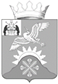 Российская ФедерацияНовгородская областьДУМА Батецкого муниципального районаР Е Ш Е Н И ЕО внесении изменений в Порядок проведения антикоррупционной экспертизы нормативных правовых актов (проектов нормативных актов) Думы муниципального районаПринято Думой Батецкого муниципального района 30 июля 2019 годаВ соответствии с Федеральными законами от 25 декабря 2008 года                               № 273-ФЗ "О противодействии коррупции", от 17 июля 2009 года № 172-ФЗ «Об антикоррупционной экспертизе нормативных правовых актов и проектов нормативных правовых актов», Постановлением Правительства РФ от 26.02.2010 №96 «Об антикоррупционной экспертизе нормативных правовых актов и проектов нормативных правовых актов, Дума Батецкого муниципального районаРЕШИЛА:Внести изменение в Порядок проведения антикоррупционной экспертизы нормативных правовых актов (проектов нормативных правовых актов) Думы Батецкого муниципального района, утвержденный решением Думы Батецкого муниципального района от 15.09.2011 № 70-РД, изложив пункт 5.1 раздела 5 в следующей редакции:«5.1. Независимая антикоррупционная экспертиза нормативных правовых актов Думы Батецкого муниципального района и их проектов (далее - независимая экспертиза) производится институтами гражданского общества и гражданами Российской Федерации в порядке, предусмотренном нормативными правовыми актами Российской Федерации, за счет собственных средств. Порядок и условия аккредитации экспертов по проведению независимой антикоррупционной экспертизы нормативных правовых актов (проектов нормативных правовых актов) устанавливаются федеральным органом исполнительной власти в области юстиции.Не допускается проведение независимой антикоррупционной экспертизы нормативных правовых актов (проектов нормативных правовых актов):1) гражданами, имеющими неснятую или непогашенную судимость;2) гражданами, сведения о применении к которым взыскания в виде увольнения (освобождения от должности) в связи с утратой доверия за совершение коррупционного правонарушения включены в реестр лиц, уволенных в связи с утратой доверия;3) гражданами, осуществляющими деятельность в органах и организациях, указанных в пункте 3 части 1 статьи 3 Федерального закона от 17 июля 2009 года № 172-ФЗ «Об антикоррупционной экспертизе нормативных правовых актов и проектов нормативных правовых актов»4) международными и иностранными организациями;5) некоммерческими организациями, выполняющими функции иностранного агента».2. Опубликовать решение в муниципальной газете «Батецкий вестник» и разместить на официальном сайте Администрации Батецкого муниципального района в информационно-коммуникационной сети «Интернет». 3. Настоящее решение вступает в силу со дня его подписания.п.Батецкий30 июля 2019 года№ 274-РДГлава Батецкого муниципального района                                      В.Н.ИвановПредседатель Думы Батецкого         муниципального района                     В.Н. Бабаркина